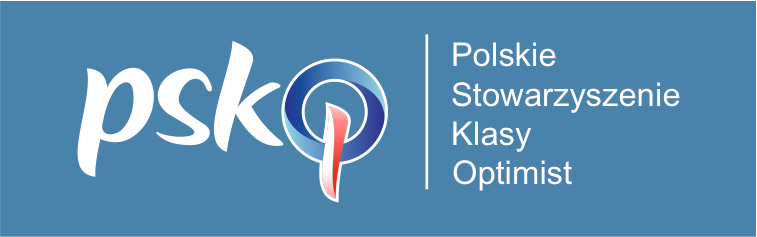 Protokół z zebrania Zarządu Polskiego Stowarzyszenia Klasy Optimist w dniu 23.09.20211. Na spotkaniu przydzielono zadania  Zarządowi:Tomasz Figlerowicz – Prezydent stowarzyszeniaArkadiusz Lenkowski – wice PrezydentMarek Karbowski – sekretarzDominik Schutta – skarbnikKarol JączkowskiJacek Lenart2. Uporządkowano sprawę dostępu do strony internetowej i facebooka.3.  Umieścić na stronie informację o tworzeniu kalendarza na rok 2021.4. Arkadiusz Lenkowski do 2.10.2021 zapozna się z ofertą sponsorską.5. Zatwierdzono Regulamin Pracy ZarząduMarek Karbowski